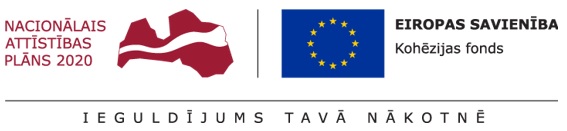 PAZIŅOJUMS PAR IEPIKUMA PROCEDŪRAS GROZĪJUMIEM!Saskaņā ar Iepirkumu vadlīnijām Sabiedrisko pakalpojumu sniedzējiem 6.9. punktu, SIA „Rojas DzKU” informē, ka ir veikti grozījumi izsludinātajā Iepirkuma procedūras „“Jaunu kanalizācijas tīklu izbūves un pārbūves darbi Rojā”, Iepirkuma id.Nr.: SIA „Rojas DzKU” 2018/10” Nolikumā un tehniskajā specifikācijā. Grozījumi tiks publicēti www.roja.lv ne vēlāk kā līdz 2018.gada 20.jūlijam. Piedāvājumu iesniegšanas termiņš tiek noteikts līdz 2018.gada 6.augustam, plkst. 10.00 Pasūtītājs: SIA „Rojas DzKU”, reģ. Nr. 49003000396, Selgas iela 8, Roja, Rojas novads, kontaktpersona: ūdenssaimniecības vadītājs Haralds Valdemārs, tālrunis 29136442, dzku@roja.lv.Iepirkuma priekšmets: Iepirkuma priekšmets ir būvdarbi – kanalizācijas tīklu izbūvei Rojā saskaņā ar Tehnisko specifikāciju un Būvprojektu. Būvdarbu apjoms: jaunu kanalizācijas tīklu izbūvei: 1530 m, t.sk. kanalizācijas spiedvads - 225 m, kanalizācijas tīklu pārbūve - 200 m, jaunu kanalizācijas sūkņu staciju izbūve – 3 gab. un 2 gab. kanalizācijas sūkņu staciju rekonstrukcija. CPV kods – 45200000-9 Pilnīgas vai daļējas izbūves darbi un inženiertehniskie darbi. Papildus CPV kodi: 45232400-6 Kanalizācijas ierīkošanas būvdarbi; 45231300-8 Ūdens un notekūdeņu cauruļvadu būvdarbi; 45454000-4 Pārbūves darbi.Iepirkuma nolikuma grozījumus var saņemt vai iepazīties: www.roja.lv  vai Selgas iela 8, Roja, Rojas novads, darba dienās plkst. 9.00-16:00 līdz 06.08.2018. plkst.: 10:00.Piedāvājumi jāiesniedz: darba dienās plkst. 9.00-16.00 Selgas iela 8, Roja, Rojas novads, līdz 06.08.2018. plkst.: 10:00.Iepirkums tiek veikts projekta “Ūdenssaimniecības pakalpojumu attīstība Rojā, III kārta” (Identifikācijas Nr. 5.3.1.0/17/I/024) ietvaros.Publicēts: 20.07.2018.PASŪTĪTĀJAM IR TIESĪBAS PIEŅEMT LĒMUMU PAR IEPIRKUMA PROCEDŪRAS PĀRTRAUKŠANU, GADĪJUMĀ, JA PIEDĀVĀJUMA CENA PĀRSNIEGS PASŪTĪTĀJA BUDŽETA IESPĒJAS.